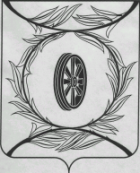 СОВЕТ ДЕПУТАТОВ СУХОРЕЧЕНСКОГО СЕЛЬСКОГО ПОСЕЛЕНИЯКАРТАЛИНСКИЙ МУНИЦИПАЛЬНЫЙ РАЙОНЧЕЛЯБИНСКАЯ ОБЛАСТЬ                                    РЕШЕНИЕот 30 августа 2018 года № 120                                          О внесении изменений в решение Совета депутатов  Сухореченского сельского поселения  от 28.02.2018 года № 117В соответствии с Законом Челябинской области от 03.07.2018 года № 735-ЗО «О снесении изменений в некоторые законы Челябинской области», Уставом   Сухореченского  сельского   поселения, Совет  депутатов  Сухореченского   сельского  поселения  РЕШАЕТ:1. Внести в Положение «О порядке представления и проверки достоверности  сведений о доходах, расходах, об имуществе и обязательствах имущественного характера, представляемых гражданами, претендующими на замещение муниципальной должности, и  лицами, замещающими (занимающими) муниципальные должности, и комиссии по контролю за достоверностью сведений о доходах, расходах, об имуществе и обязательствах имущественного характера», утвержденное решением Совета  депутатов Сухореченского  сельского  поселения  от 28.02.2018 года № 117 следующие изменения:1) в подпунктах 1 и 2 пункта 4 слово «расходах» исключить;2) пункт 6 изложить в следующей редакции:«6. В случае, если гражданин, претендующий на замещение муниципальной должности, обнаружил, что в представленных им сведениях о доходах, об имуществе и обязательствах имущественного характера не отражены или не полностью отражены какие-либо сведения либо имеются ошибки, он вправе представить уточненные сведения о доходах, об имуществе и обязательствах имущественного характера в порядке, установленном настоящим Положением. Гражданин, претендующий на замещение муниципальной должности, может представить уточненные сведения о доходах, об имуществе и обязательствах имущественного характера в течение одного месяца со дня представления сведений в соответствии с подпунктом 1 пункта 2 настоящего Положения.В случае, если лицо, замещающее (занимающее) муниципальную должность, обнаружило, что в представленных им сведениях о доходах, расходах, об имуществе и обязательствах имущественного характера не отражены или не полностью отражены какие-либо сведения либо имеются ошибки, оно вправе представить уточненные сведения о доходах, расходах, об имуществе и обязательствах имущественного характера в порядке, установленном настоящим Положением. Лицо, замещающее (занимающее) муниципальную должность, может представить уточненные сведения о доходах, расходах, об имуществе и обязательствах имущественного характера в течение одного месяца после окончания срока, указанного в подпункте 2 пункта 2 настоящего Положения.»;3) в пункте 9:подпункт 1 изложить в следующей редакции:«1) представлении гражданином, претендующим на замещение муниципальной должности, недостоверных или неполных сведений о доходах, об имуществе и обязательствах имущественного характера;»;дополнить подпунктом 1.1 следующего содержания:«1.1) представлении лицом, замещающим (занимающим) муниципальную должность, недостоверных или неполных сведений о доходах, расходах, об имуществе и обязательствах имущественного характера;»;4) пункт 17 – исключить.3. Настоящее решение направить главе  Сухореченского сельского  поселения  для  подписания   и  опубликования в газете «Карталинская новь».4. Настоящее решение разместить на официальном сайте администрации Сухореченского  сельского  поселения  в сети Интернет. 5. Настоящее решение вступает в силу со дня его официального опубликования.Председатель Совета  депутатовСухореченского  сельского   поселения 			        Ю.Д.ПаляничкоГлава  Сухореченскогосельского  поселения                                           В.В.Сухов